Papukeitto Punertavia adsukipapuja saa luontaistuotekaupoista ja valintamyymälöistä. Adsukipavuista tehty keitto maustetaan mm. yrteillä ja valkosipulilla. 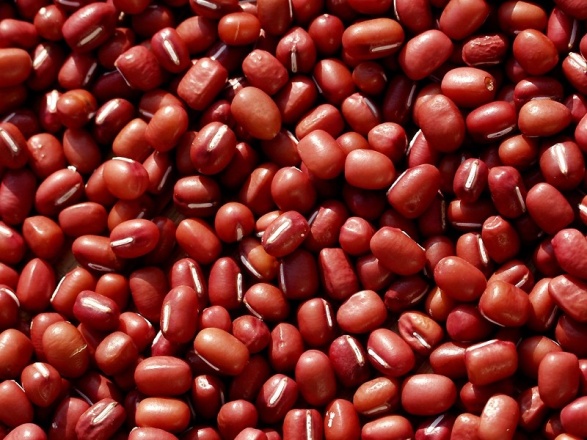 Figure 1 AdsukipapuValmistelut: 15 minuuttiaKypsyminen: 20 minuuttia4 annosta Valmistelut: 15 minuuttiaKypsyminen: 20 minuuttia4 annosta 2 tlKylmäpuristettua oliiviöljyä2 rkl Vettä 1 Iso sipuli pilkottuna 2 Valkosipulin kynttä puserrettuna ½ tl Kuivattua oreganoaPari ripaustaJauhettuja kuminansiemeniäPari ripaustaCayennenpippuriaVajaa 4 dl Suolattomassa vedessä keitettyjä ( 90 minuuttia) adsukipapuja 4 dl Vähäsuolaista kana- tai kasvislientä1 rkl Persiljasilppua (ei välttämätön)Kuumenna paksupohjaisessa kattilassa öljy ja 2 rkl vettä. Lisää sipuli ja valkosipuli ja anna kypsyä 4 minuuttia kannen alla. Kun sipuli on läpikuultavaa, lisää oregano, kumina, timjami ja cayennenpippuri. Kypsennä ja sekoita vielä  noin minuutti.Soseuta puolet adsukipavuista tehosekoittimessa (30 sekuntia). Lisää kattilaan adsukisose, kokonaiset adsukipavut ja kana- tai kasvisliemi. Keitä 15 minuuttia hyvin hiljaisella lämmöllä ilman kantta. Mausta tarvittaessa kevyesti suolalla. Annostele kuppeihin  ja korista persiljalla. Kuumenna paksupohjaisessa kattilassa öljy ja 2 rkl vettä. Lisää sipuli ja valkosipuli ja anna kypsyä 4 minuuttia kannen alla. Kun sipuli on läpikuultavaa, lisää oregano, kumina, timjami ja cayennenpippuri. Kypsennä ja sekoita vielä  noin minuutti.Soseuta puolet adsukipavuista tehosekoittimessa (30 sekuntia). Lisää kattilaan adsukisose, kokonaiset adsukipavut ja kana- tai kasvisliemi. Keitä 15 minuuttia hyvin hiljaisella lämmöllä ilman kantta. Mausta tarvittaessa kevyesti suolalla. Annostele kuppeihin  ja korista persiljalla. Yhdessä annoksessa:Yhdessä annoksessa:Kaloreita 163Rasvaa yhteensä3 gTyydyttyneitä rasvahappoja0 g Kolesterolia0 mg Proteiineja10 g Hiilihydraatteja24 gNatriumia47 mg Kuituja2 gSokeria lisätty 0  